At få demens i familienDemens er en alvorlig sygdom, ikke kun for den som rammes af sygdommen, men også i høj grad for de pårørende.Det kan være svært at være pårørende til en person med demens. Sygdommen kan påvirke ens kære ved gradvis nedsættelse af evnen til at huske, koncentrere sig og til at udføre praktiske gøremål. Desuden kan der ske en ændring i adfærd og personlighed. Sygdommen kan derfor medføre store forandringer i familien, og mange oplever følelser som sorg, savn, vrede og skyld i forløbet.Netværksgrupper for pårørendeDet kan være en støtte at mødes i en gruppe og udveksle oplevelser og erfaringer fra hverdagen, samt tanker om fremtiden. Mange beskriver Netværksgruppen som et frirum, hvor alt kan drøftes. Tillid, tryghed og respekt er en forudsætning for samtale i gruppen. Alle i gruppen har tavshedspligt. Hvem kan være med? Deltagelse i en gruppe er et tilbud til alle, som er tæt på et menneske med en demenssygdom. Det kan være ægtefæller, samlever, voksne børn, svigerbørn eller nære venner. Det er gratis at deltage, dog betales et lille beløb for kaffe.Formålet med at deltage• At styrke sig selv og støtte andre i samme situation• At opleve forståelse og samhørighed i mødet med ligestillede• At få energi og overskud i hverdagen• At få mulighed for at tale frit om svære følelser• At få vejledning, rådgivning og støtte til livet med demens• At få undervisning i forskellige emner vedrørende demensØnsker du yderligere oplysninger og tilmelding til en netværksgruppe, er du meget velkommen til at ringe eller skrive til kontaktpersonerne i grupperne.Med venlig hilsenDemenskonsulenter & kontaktpersoner i Netværksgrupperne.Ældreområdet, Svendborg Kommune Forskellige grupperDemens - Gruppen for ægtefæller 
(+70 år)Tid: 10.00 - 12.00 (En gang i måneden)Sted: Demenscenter Sydfyn, Hulgade 9, 5700 SvendborgKontaktperson:Sygeplejerske Linda Kristensen tlf. 24886931 kl. 9-13________________________________Demens – Gruppen for ægtefæller (under 70 år)Tid: 15.30 – 17.30 (ca. hver 6. uge)Sted: Demenscenter Sydfyn, Hulgade 9, 5700 SvendborgKontaktpersoner:Sygeplejerske Hanne Albertsen tlf.62234380 kl. 9-13hanne.barfod.albertsen@svendborg.dkSygeplejerske Thea Nygaard tlf.62234245 kl. 9-13thea.nygaard.jensen@svendborg.dk_______________________________Demens – Gruppen for voksne børn og børnebørnTid: 19.00 - 21.00 (ca. hver 6. uge)Sted: Demenscenter Sydfyn, Hulgade 9, 5700 SvendborgKontaktperson:Ergoterapeut Lone Milling, tlf. 29657023 bedst mandag kl. 13-15
demenscentersydfyn@svendborg.dkParkinson - Gruppen for ægtefællerTid: 15.00 - 17.00 (En gang i måneden)Sted: Demenscenter Sydfyn, Hulgade 9, 5700 SvendborgKontaktperson:Sygeplejerske Birgit Wulf Nielsen tlf.62234413 kl. 14-15birgit.wulf.nielsen@svendborg.dk________________________________Åben Netværksgruppe for alle
(ægtefælle, voksne børn, ven mv.)Tid: Onsdag kl. 13.00 – 15.00 i lige uger
Sted: Demenscenter Sydfyn, Hulgade 9, 5700 SvendborgKontaktperson:
Ergoterapeut Lone Milling, tlf. 29657023 bedst mandag kl. 13-15
demenscentersydfyn@svendborg.dk________________________________”Sorg bliver mindre 
– når den deles 
med andre”Til dig, der er tæt på et menneske med demens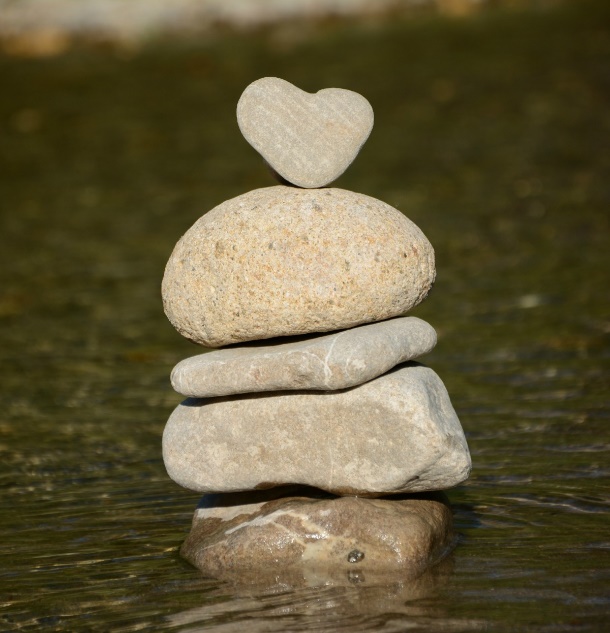      	Giv dig selv styrke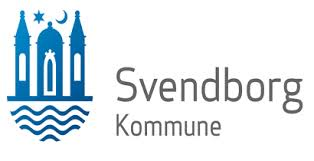 